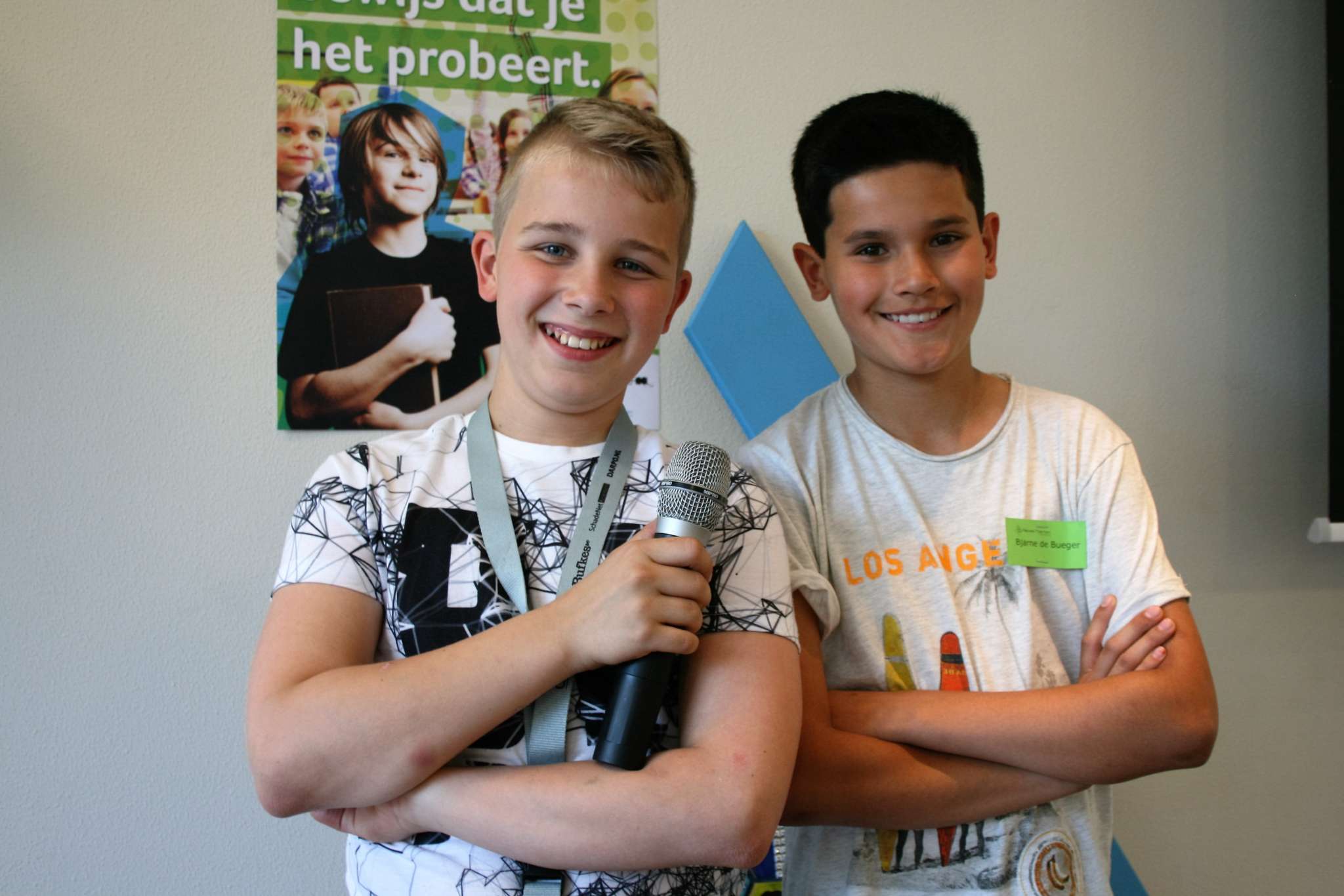 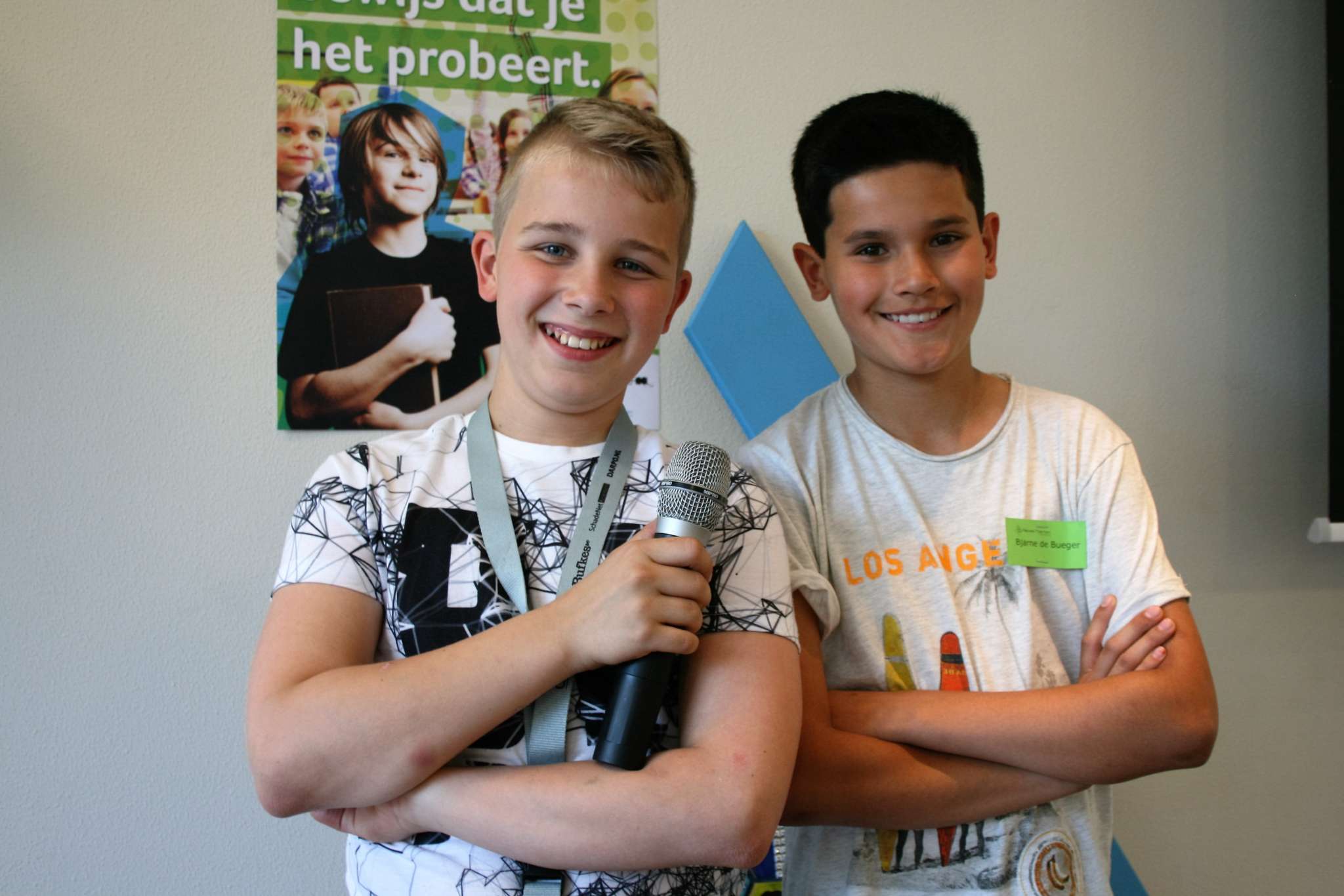 DROOM, DENK, DURF, DOE – “Zo gaan we het SAMEN doen”Uitnodiging voor vrijdag 21 oktober 2016Nieuwe Thermen is gestart…..en hoe!! Maandag 5 september zijn de leerlingen van de Nieuwe Thermen gestart met de eerste periode, waarin het thema “Zo gaan we het SAMEN doen” centraal staat.Op vrijdag 21 oktober sluiten we dit eerste thema af met iedereen die wil weten welke kennis en vaardigheden wij in dit thema ontwikkeld hebben tijdens o.a. de domeinen, de vakken en het gepersonaliseerd leren.Wij nodigen u van harte uit om hierbij aanwezig te zijn.Het programma voor vrijdag 21 oktober ziet er als volgt uit:13.45 uur:	Inloop14.00 uur:	Start presentaties door leerlingen, ouders en mentor/coaches15.15 uur:	Gezamenlijke afsluiting met uitreiken certificaten aan leerlingenAansluitend is er tijd om na te praten onder het genot van een hapje en een drankje.Wij, leerlingen, mentor/coaches, docenten en overige medewerkers van Nieuwe Thermen hopen van harte u te mogen begroeten deze middag! Aanmelden is niet nodig. Met vriendelijke groet,Ank Wijnands						Vera HeijenrathDirecteur						Sectordirecteur Nieuwe ThermenMgr. Schrijnenstraat 206417 XZ Heerlenwww.nieuwethermen.nl www.facebook.com/Nieuwe-Thermen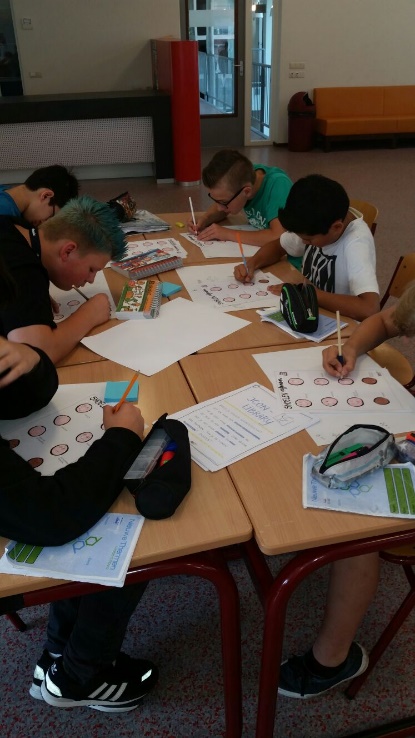 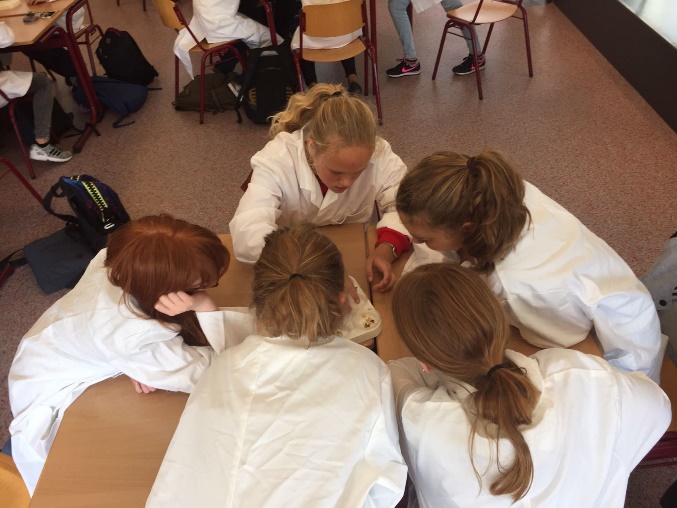 